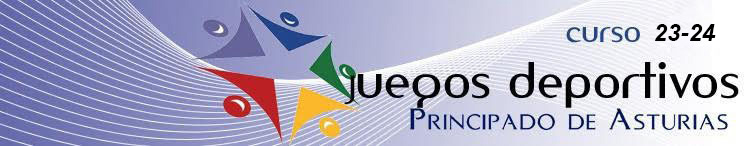 FASE REGIONAL FÚTBOL SALAINFANTIL - CADETE FEMENINOEquipos participantes01.- I.E.S. Juan de Villanueva02.- I.E.S. Tineo A03.- C.P. El Parque - IES JJ Calvo Miguel04.- I.E.S. Tineo B05.- I.E.S. Luces06.- Gijón Fútbol Femenino A07.- C.D. Ovifem A08.- C.D. Ovifem B09.- I.E.S. Sánchez Lastra10.- Rodiles FS 11.- C.D. Ovifem C12.- Gijón Fútbol Femenino B Sistema de competición: Liga a doble vuelta todos contra todos (22 jornadas).Fechas de competición:11, 18, 25 de Noviembre; 2, 16 de Diciembre; 13, 20, 27 de Enero; 3, 17, 24 de Febrero; 2, 9, 16, de Marzo; 6, 13, 20, 27 de Abril; 11, 18, 25 de Mayo; 1 de Junio. CALENDARIO Documentación obligatoria:Hoja de inscripción que deberá descargarse de la página web: http://tematico.asturias.es/unidep/deportes/index.htm. Inscripciones OnlineLicencia Deportiva de los Juegos del Principado según modelo que deberá  descargarse de la página web: http://tematico.asturias.es/unidep/deportes/index.htm. Inscripciones Online D.N.I. o Pasaporte individual o fotocopia de los mismos.En el caso de extranjeros, se admitirá como documento acreditativo la tarjeta de residencia o pasaporte extranjero individual o fotocopia de los mismos.Jornada 1: 11 / 11 / 2023Jornada 1: 11 / 11 / 2023Jornada 12: 02 / 03 / 2024Jornada 12: 02 / 03 / 2024LOCAL:VISITANTE:LOCAL:VISITANTE:I.E.S. Tineo AGijón F.F. AGijón F.F. AI.E.S. Tineo AEl Parque – JJ Calvo MiguelI.E.S. LucesI.E.S. Luces El Parque – JJ Calvo MiguelC.D. Ovifem CRodiles FSRodiles FSC.D. Ovifem CC.D. Ovifem BC.D. Ovifem AC.D. Ovifem AC.D. Ovifem BI.E.S. Juan de VillanuevaI.E.S. Tineo BI.E.S. Tineo BI.E.S. Juan de VillanuevaI.E.S. Sánchez LastraGijón F.F. BGijón F.F. BI.E.S. Sánchez LastraJornada 2: 18 / 11 / 2023Jornada 2: 18 / 11 / 2023Jornada 13: 09 / 03 / 2024Jornada 13: 09 / 03 / 2024LOCAL:VISITANTE:LOCAL:VISITANTE:C.D. Ovifem AI.E.S. Tineo AI.E.S. Tineo AC.D. Ovifem AGijón F.F. BC.D. Ovifem CC.D. Ovifem CGijón F.F. BI.E.S. Tineo BI.E.S. Sánchez LastraI.E.S. Sánchez LastraI.E.S. Tineo BI.E.S. LucesI.E.S. Juan de VillanuevaI.E.S. Juan de VillanuevaI.E.S. LucesGijón F.F. AEl Parque – JJ Calvo MiguelEl Parque – JJ Calvo MiguelGijón F.F. ARodiles FSC.D. Ovifem BC.D. Ovifem BRodiles FSJornada 3: 25 / 11 / 2023Jornada 3: 25 / 11 / 2023Jornada 14: 16 / 03 / 2024Jornada 14: 16 / 03 / 2024LOCAL:VISITANTE:LOCAL:VISITANTE:El Parque – JJ Calvo MiguelI.E.S. Tineo AI.E.S. Tineo AEl Parque – JJ Calvo MiguelC.D. Ovifem CI.E.S. Tineo BI.E.S. Tineo BC.D. Ovifem CC.D. Ovifem BGijón F.F. BGijón F.F. BC.D. Ovifem BI.E.S. Juan de VillanuevaGijón F.F. AGijón F.F. AI.E.S. Juan de VillanuevaI.E.S. Sánchez LastraI.E.S. LucesI.E.S. LucesI.E.S. Sánchez LastraRodiles FSC.D. Ovifem AC.D. Ovifem ARodiles FSJornada 4: 02 / 12 / 2023Jornada 4: 02 / 12 / 2023Jornada 15: 06 / 04 / 2024Jornada 15: 06 / 04 / 2024LOCAL:VISITANTE:LOCAL:VISITANTE:C.D. Ovifem AEl Parque – JJ Calvo MiguelEl Parque – JJ Calvo MiguelC.D. Ovifem AI.E.S. Tineo AI.E.S. Juan de VillanuevaI.E.S. Juan de VillanuevaI.E.S. Tineo AGijón F.F. BRodiles FSRodiles FSGijón F.F. BI.E.S. Tineo BC.D. Ovifem BC.D. Ovifem BI.E.S. Tineo BI.E.S. LucesC.D. Ovifem CC.D. Ovifem CI.E.S. LucesGijón F.F. AI.E.S. Sánchez LastraI.E.S. Sánchez LastraGijón F.F. AJornada 5: 16 / 12 / 2023Jornada 5: 16 / 12 / 2023Jornada 16: 13 / 04 / 2024Jornada 16: 13 / 04 / 2024LOCAL:VISITANTE:LOCAL:VISITANTE:Gijón F.F. BC.D. Ovifem AC.D. Ovifem AGijón F.F. BC.D. Ovifem CGijón F.F. AGijón F.F. AC.D. Ovifem CC.D. Ovifem BI.E.S. LucesI.E.S. LucesC.D. Ovifem BI.E.S. Juan de VillanuevaEl Parque –JJ Calvo MiguelEl Parque –JJ Calvo MiguelI.E.S. Juan de VillanuevaI.E.S. Sánchez LastraI.E.S. Tineo AI.E.S. Tineo AI.E.S. Sánchez LastraRodiles FSI.E.S. Tineo BI.E.S. Tineo BRodiles FSJornada 6: 13 / 01 / 2024Jornada 6: 13 / 01 / 2024Jornada 17: 20 / 04 / 2024Jornada 17: 20 / 04 / 2024LOCAL:VISITANTE:LOCAL:VISITANTE:C.D. Ovifem AI.E.S. Juan de VillanuevaI.E.S. Juan de VillanuevaC.D. Ovifem AI.E.S. Tineo AC.D. Ovifem CC.D. Ovifem CI.E.S. Tineo AEl Parque – JJ Calvo MiguelI.E.S. Sánchez LastraI.E.S. Sánchez LastraEl Parque – JJ Calvo MiguelI.E.S. Tineo BGijón F.F. BGijón F.F. BI.E.S. Tineo BI.E.S. LucesRodiles FSRodiles FSI.E.S. LucesGijón F.F. AC.D. Ovifem BC.D. Ovifem BGijón F.F. AJornada 7: 20 / 01 / 2024Jornada 7: 20 / 01 / 2024Jornada 18: 27 / 04 / 2024Jornada 18: 27 / 04 / 2024LOCAL:VISITANTE:LOCAL:VISITANTE: Gijón F.F. BI.E.S. LucesI.E.S. Luces Gijón F.F. BC.D. Ovifem CEl Parque – JJ Calvo MiguelEl Parque – JJ Calvo MiguelC.D. Ovifem CI.E.S. Tineo BC.D. Ovifem AC.D. Ovifem AI.E.S. Tineo BC.D. Ovifem BI.E.S. Tineo AI.E.S. Tineo AC.D. Ovifem BI.E.S. Sánchez LastraI.E.S. Juan de VillanuevaI.E.S. Juan de VillanuevaI.E.S. Sánchez LastraRodiles FSGijón F.F. AGijón F.F. ARodiles FSJornada 8: 27 / 01 / 2024Jornada 8: 27 / 01 / 2024Jornada 19: 11 / 05 / 2024Jornada 19: 11 / 05 / 2024LOCAL:VISITANTE:LOCAL:VISITANTE:C.D. Ovifem AI.E.S. Sánchez LastraI.E.S. Sánchez LastraC.D. Ovifem AI.E.S. Tineo ARodiles FSRodiles FSI.E.S. Tineo AEl Parque – JJ Calvo MiguelC.D. Ovifem BC.D. Ovifem BEl Parque – JJ Calvo MiguelI.E.S. LucesI.E.S. Tineo BI.E.S. Tineo BI.E.S. LucesI.E.S. Juan de VillanuevaC.D. Ovifem CC.D. Ovifem CI.E.S. Juan de VillanuevaGijón F.F. AGijón F.F. BGijón F.F. BGijón F.F. AJornada 9: 03 / 02 / 2024Jornada 9: 03 / 02 / 2024Jornada 20: 18 / 05 / 2024Jornada 20: 18 / 05 / 2024LOCAL:VISITANTE:LOCAL:VISITANTE:Gijón F.F. BI.E.S. Tineo AI.E.S. Tineo AGijón F.F. BC.D. Ovifem CI.E.S. Sánchez LastraI.E.S. Sánchez LastraC.D. Ovifem CI.E.S. Tineo BGijón F.F. AGijón F.F. AI.E.S. Tineo BI.E.S. LucesC.D. Ovifem AC.D. Ovifem AI.E.S. LucesC.D. Ovifem BI.E.S. Juan de VillanuevaI.E.S. Juan de VillanuevaC.D. Ovifem BRodiles FSEl Parque – JJ Calvo MiguelEl Parque – JJ Calvo MiguelRodiles FSJornada 10: 17 / 02 / 2024Jornada 10: 17 / 02 / 2024Jornada 21: 25 / 05 / 2024Jornada 21: 25 / 05 / 2024LOCAL:VISITANTE:LOCAL:VISITANTE:I.E.S. Tineo AI.E.S. Tineo BI.E.S. Tineo BI.E.S. Tineo AEl Parque – JJ Calvo MiguelGijón F.F. BGijón F.F. BEl Parque – JJ Calvo MiguelC.D. Ovifem CC.D. Ovifem AC.D. Ovifem AC.D. Ovifem CI.E.S. Juan de VillanuevaRodiles FSRodiles FSI.E.S. Juan de VillanuevaGijón F.F. AI.E.S. LucesI.E.S. LucesGijón F.F. AI.E.S. Sánchez LastraC.D. Ovifem BC.D. Ovifem BI.E.S. Sánchez LastraJornada 11: 24 / 02 / 2024Jornada 11: 24 / 02 / 2024Jornada 22: 01 / 06 / 2024Jornada 22: 01 / 06 / 2024LOCAL:VISITANTE:LOCAL:VISITANTE:C.D. Ovifem AGijón F.F. AGijón F.F. AC.D. Ovifem AGijón F.F. BI.E.S. Juan de VillanuevaI.E.S. Juan de VillanuevaGijón F.F. BI.E.S. Tineo BEl Parque – JJ Calvo MiguelEl Parque – JJ Calvo MiguelI.E.S. Tineo BI.E.S. LucesI.E.S. Tineo AI.E.S. Tineo AI.E.S. LucesC.D. Ovifem BC.D. Ovifem CC.D. Ovifem CC.D. Ovifem BRodiles FSI.E.S. Sánchez LastraI.E.S. Sánchez LastraRodiles FS